                         				AGENDA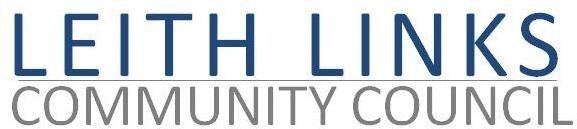 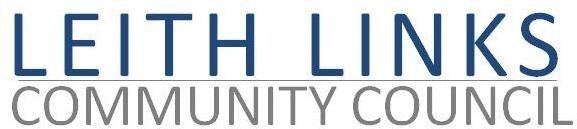 Monday 27 February 2023 6:30pmIn-person at Duncan Place community hubWelcome, ApologiesAdoption of Minutes of previous meeting (30.01.23) & Matters Arising if not on Agenda belowGuest Speaker:  Jim Jarvie from Friends of the Water of Leith Basin (FOWL.b)Police Scotland Report if available. Update from Elected Representatives as available.Open Floor - Input from local Residents Transport & Mobility Parks & Greenspaces Planning Issues Seafield SewageAOCBNext meeting: Monday 27 March 2023, 6:30pm